Informace k možnosti návštěv v DS Benešov od 22.6.2020Vážení příbuzní, v souvislosti s rozvolněním opatření proti koronaviru COVID 19, bychom Vás rádi informovali o podmínkách uskutečňování návštěv v DS Benešov od 22.6.2020. Návštěvy v DS Benešov jsou možné od PO – NE od 13 hod. – 18 hod. Dle doporučení Ministerstva zdravotnictví, MPSV a Krajské hygienické stanice je podmínkou dodržování preventivních hygienických opatření: OD 22.6.2020 se ruší objednávání návštěv po telefonu!!!V případě dotazů se obracejte telefonicky nebo e-mailem na pracovnici sociálního oddělení v PO – PÁ od 8 -16hod.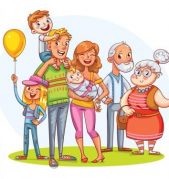 Iveta Fílová: tel. 605880425, email: socialni@ds-benesov.czPravidla pro vnitřní prostory DS:návštěvy jsou povoleny max. 2 dospělé osoby u jednoho klienta ve stejném časepřed vstupem do budovy DS je nutné vyplnit dotazník o bezinfekčnosti (formulář dostanete na recepci DS)povinností je mít roušku po celou dobu návštěvy, na recepci DS lze roušku i zakoupit (max.1 rouška na osobu, cena 25,-- Kč)na recepci DS proběhne měření teploty při příchodu do DS, pokud má navštěvující osoba teplotu nad 37°C nebo pozitivní příznak nemoci, je návštěva zakázánadezinfekce rukou při vstupu i odchodu z budovy (dezinfekce je k dispozici na recepci a u výtahů na každém patře)po dobu návštěvy není dovolen volný pohyb po DS, v případě dotazů vždy použijte signalizační zařízení na pokoji a vyčkejte příchodu pracovníka DSnedoporučujeme návštěvu větší skupiny osob u jednoho klientanávštěvy budou probíhat na pokojích klientů po dobu max.60minuts přihlédnutím k bezpečnosti Vašich blízkých Vás žádáme o omezení fyzického kontaktu, z tohoto důvodu nesedejte také na lůžko klienta.Pravidla pro venkovní prostory:doba návštěv venku je časově neomezenaje nutné na recepci nahlásit přibližnou dobu návratu (nejdéle do 18hodin)při návratu do DS je na recepci klientům změřena teplotanávštěvy se mohou uskutečnit i před budovou DS – odpočinková zóna u kašnyDS Benešov si vyhrazuje právo v případě nedodržení všech hygienických pravidel neumožnit návštěvu v zařízení.Klienti mohou od 8. 6. 2020 jezdit na vícedenní návštěvy ke svým příbuzným, prosíme nahlásit, datum odjezdu a příjezdu klienta na návštěvu, ideálně 2 dny před plánovaným odjezdem.V mimořádných případech lze udělit výjimku, ale pouze po telefonické dohodě.DĚKUJEME ZA POCHOPENÍ, VŠE DĚLÁME V ZÁJMU NAŠICH KLIENTŮ.